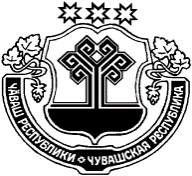 Об утверждении муниципальной программы «Повышение безопасности дорожного движения в Конарском сельском поселении Цивильского района Чувашской Республики на 2021-2035 годы»           В целях реализации государственной политики в области обеспечения безопасности дорожного движения, сохранения жизни, здоровья граждан, гарантии их законных прав на безопасные условия движения на дорогах, в соответствии со статьей 14 Федерального закона от 06 октября 2003 № 131-ФЗ «Об общих принципах организации местного самоуправления в Российской Федерации», Федеральным законом от 10 декабря 1995 года №196-ФЗ «О безопасности дорожного движения, Уставом Конарского сельского поселения, администрация  Конарского  сельского поселения Цивильского района Чувашской Республики                                                   ПОСТАНОВЛЯЕТ:1. Утвердить муниципальную программу «Повышение безопасности дорожного движения в Конарском сельском поселении Цивильского района Чувашской Республики на 2021-2035 годы».2. Настоящее постановление вступает в силу после его официального опубликования (обнародования).Глава Конарского сельского поселения                                                          Г.Г. Васильев                                                                                                                    Утверждена                                             постановлением администрации                                              Конарского сельского поселения                                             от 06.12.2021 №61ПАСПОРТмуниципальной программы Конарского сельского поселения «Повышение безопасности дорожного движения в Конарском сельском поселении Цивильского района Чувашской Республики на 2021-2035 годы»Раздел 1. Содержание проблемы и обоснование необходимости её решения программными методами    Дорожное хозяйство является одной из отраслей экономики, развитие которой напрямую зависит от общего состояния экономики страны, и в то же время дорожное хозяйство оказывает влияние на ее развитие. Автомобильный дороги, являясь сложными инженерно-техническими сооружениями, имеют ряд особенностей, а именно:автомобильные дороги представляют собой материалоёмкие, трудоемкие линейные сооружения, содержание которых требует больших финансовых затрат;  в отличие от других видов транспорта автомобильный - наиболее доступный для всех вид транспорта, а его неотъемлемый элемент - автомобильная дорога - доступен абсолютно всем гражданам страны, водителям и пассажирам транспортных средств, пешеходам; реконструкция, капитальный ремонт, ремонт и содержание автомобильных дорог также требуют больших затрат. Автомобильные дороги обладают определенными потребительскими свойствами, а именно:       удобство и комфортность передвижения;       скорость движения;       пропускная способность;       безопасность движения;       экономичность движения;       долговечность;       стоимость содержания;       экологическая безопасность. Показателями улучшения состояния дорожной сети являются:снижение текущих издержек, в первую очередь для пользователей автомобильных дорог;стимулирование общего экономического развития прилегающих территорий;экономия времени как для перевозки пассажиров, так и для прохождения грузов, находящихся в пути; снижение числа дорожно-транспортных происшествий и нанесенного материального ущерба;  повышение комфорта и удобства поездок.Раздел 2. Основные цели и задачи, сроки и этапы реализации, целевые индикаторы и показатели программы Основной целью Программы является развитие современной и эффективной автомобильно-дорожной инфраструктуры.Для достижения основной цели программы необходимо решить следующие задачи: поддержание автомобильных дорог общего пользования местного значения и искусственных сооружений на них на уровне, соответствующем категории дороги, путем содержания дороги и сооружений на них; сохранение протяженности, соответствующей нормативным требованиям автомобильных дорог общего пользования местного значения за счет капитального ремонта автомобильных дорог. Срок реализации Программы - 2021-2035 годы.Поскольку мероприятия Программы, связаны с содержанием и капитальным ремонтном автомобильных дорог, носят постоянный, непрерывный характер и имеют длительный производственный цикл, а финансирование мероприятий Программы зависит от возможностей областного и местного бюджета, то в пределах срока действия Программы этап реализации соответствует одному году. Задачей каждого этапа является 100-процентное содержание всей сети дорог и не увеличение показателя «Доля протяженности автомобильных дорог местного значения, не отвечающих нормативным требованиям, в общей протяженности автомобильных дорог местного значения».Раздел 3. Система программных мероприятий, ресурсное обеспечение, перечень мероприятий с разбивкой по годам, источникам финансирования программыДля реализации поставленных целей и решения задач Программы, достижения планируемых значений показателей и индикаторов предусмотрено выполнение следующих мероприятий:  1. Мероприятия по содержанию автомобильных дорог общего пользования местного значения искусственных сооружений на них. Реализация мероприятий позволит выполнять работы по содержанию автомобильных дорог и искусственных сооружений на них в соответствии с нормативными требованиями.  2. Мероприятия по капитальному ремонту автомобильных дорог общего пользования местного значения искусственных сооружений на них, за счет средств фонда софинансирования расходов на капитальный ремонт автомобильных дорог общего пользования местного значения и тротуаров. Порядок расчета долевого участия в софинансировании капитального ремонта автомобильных дорог общего пользования местного значения и тротуаров приведен в приложении №1 к настоящей Программе. Раздел 4. Механизм реализации, организация управления и контроль за ходом реализации программы Управление реализацией Программы осуществляет Администрация Конарского сельского поселения.Заказчик программы несет ответственность за реализацию Программы, уточняет сроки реализации мероприятий программы и объемы их финансирования.Заказчик программы выполняются следующие основные задачи:экономический анализ эффективности программных проектов и мероприятий Программы;  подготовка предложений по составлению плана текущих расходов на очередной период; корректировка плана реализации программы по источникам и объемам финансирования и по перечню предлагаемых к реализации задач Программы по результатам принятия местного бюджета;подготовки и представления отчетов о ходе реализации программы.  Контроль за ходом реализации программы осуществляется Администрацией Конарского сельского поселения.Раздел 5. Оценка эффективности социально – экономических и экологических последствий от реализации программы Эффективность реализации Программы зависит от результатов, полученных в сфере деятельности транспорта и вне него. Общественная эффективность Программы связана с учетом последствий реализации Программы, как для участников дорожного движения, так и для населения и хозяйственного комплекса поселения в целом. Последовательная реализация мероприятий Программы будет способствовать повышению скорости, удобства и безопасности движения на автомобильных дорогах общего пользования.  Это позволит решить следующие задачи Программы: 1. Поддержание автомобильных дорог общего пользования местного значения и искусственных сооружений на них на уровне, соответствующем категории дороги, путем содержания 100 процентов дорог и сооружений на них.  2. Сохранение протяженности соответствующих нормативным требованиям автомобильных дорог общего пользования местного значения за счет средств капитального ремонта автомобильных дорог местного значения.Ожидаемые конечные результаты реализации муниципальной программы: Результатом муниципальной программы должно стать - воспитание у несовершеннолетних культуры поведения на дорогах и транспорте, а также формирование стереотипов законопослушного поведения;- создание условий для формирования знаний, умений и навыков безопасного поведения на дорогах;- повышение безопасности движения транспортных и пешеходных потоков;- повышение правового сознания и предупреждение опасного поведения участников дорожного движения.Характеристика текущего состояния соответствующей сферы социально-экономического развития сельского поселения, приоритеты и цели развития муниципальной политики в указанной сфереПроблема аварийности, связанная с автомобильнымтранспортом приобрела особую остроту в связи с несоответствием дорожно-транспортной инфраструктуры потребностям общества и государства в безопасном дорожном движении, недостаточной эффективностью функционирования системы обеспечения безопасности дорожного движения и крайне низкой
дисциплиной участников дорожного движения.Увеличение парка транспортных средств при снижении объемов строительства, реконструкции и ремонта автомобильных дорог, недостаточном финансировании по содержанию автомобильных дорог привели к ухудшению условий движения.Обеспечение безопасности дорожного движения на улицах населенных пунктов и автомобильных дорогах поселения, предупреждение дорожно-транспортных происшествий (ДТП) и снижение тяжести их последствий является на сегодня одной из актуальных задач.Сложная обстановка с аварийностью и наличие тенденций к дальнейшему ухудшению ситуации во многом объясняются следующими причинами:постоянно возрастающая мобильность населения;уменьшение перевозок общественным транспортом и увеличение перевозок личным транспортом.Усугубление обстановки с аварийностью и наличие проблемы обеспечения безопасности дорожного движения требуют выработки и реализации долгосрочной стратегии, координации усилий всех заинтересованных служб и населения, органов местного самоуправления.Ситуация усугубляется юридической безответственностью за совершенные правонарушения, безразличным отношением к возможным последствиям дорожно-транспортных происшествий, отсутствием адекватного понимания участниками дорожного движения причин возникновения дорожно-транспортных происшествий, недостаточным вовлечением населения в деятельность по предупреждению дорожно-транспортных происшествий.Таким образом, необходимость разработки и реализации Программы обусловлена следующими причинами:социально-экономическая острота проблемы;межотраслевой и межведомственный характер проблемы;необходимость привлечения к решению проблемы органов местного самоуправления и общественных организаций.Применение программно-целевого метода позволит осуществить:развитие и использование научного подхода при исследовании причин возникновения дорожно-транспортных происшествий, а также формирование основ и приоритетных направлений профилактики дорожно-транспортных происшествий и снижения тяжести их последствий;координацию деятельности органов местного самоуправления в области обеспечения безопасности дорожного движения;реализацию комплекса мероприятий, в том числе профилактического характера, снижающих количество дорожно-транспортных происшествий с пострадавшими и количество лиц, погибших в результате дорожно-транспортных происшествий.Основные показатели и анализ социальных, финансово-экономических и прочих рисков реализации муниципальной программы        Основными показателями реализации муниципальной программы являются:- уменьшение доли протяженности автомобильных дорог общего пользования населенных пунктов, не отвечающих нормативным требованиям, к общей протяженности автомобильных дорог общего пользования населенных пунктов;- увеличение общей протяженности отремонтированных автомобильных дорог общего пользования населенных пунктов;Финансовое обеспечение реализации муниципальной программы осуществляется за счет бюджетных ассигнований бюджета Конарского сельского поселения.Общий объем финансирования Программы в 2021-2035 годах  составляет1 500  тыс. рублей.Реализация мероприятий муниципальной программы будет осуществляться за счет средств бюджета сельского поселения, средств муниципального дорожного фонда сельского поселения, формируемого за счёт поступления доходов от уплаты акцизов на дизельное топливо, на моторные масла для дизельных и (или) карбюраторных двигателей, на автомобильный бензин, на прямогонный бензин, подлежащие распределению между бюджетами субъектов РФ и местными бюджетами с учетом установленных дифференцированных нормативов отчислений в местные бюджеты, а также может осуществляться за счет средств  республиканского бюджета  и внебюджетных источников.В случае несоответствия объемов финансового обеспечения за счет средств   бюджета Конарского  сельского поселения в муниципальной программе объемам бюджетных ассигнований, предусмотренным решением Собрания депутатов Конарского  сельского поселения о бюджете Конарского сельского поселения  на очередной финансовый год и на плановый период на реализацию муниципальной программы, ответственный исполнитель готовит проект постановления Администрации Конарского  сельского поселения о внесении изменений в муниципальную программу, касающихся ее финансового обеспечения, целевых показателей, перечня мероприятий на текущий год.Механизм управления реализацией муниципальной программы   Мониторинг хода реализации муниципальных программ осуществляет должностное лицо Администрации Конарского сельского поселения, ведущее вопросы финансово-экономической деятельности сельского поселения. Результаты мониторинга и оценки выполнения целевых показателей ежегодно до 15 апреля года, следующего за отчетным, докладываются Главе Конарского сельского поселения.       Ответственный исполнитель муниципальной программы совместно с соисполнителями до 20 июля текущего года и до 01 марта года, следующего за отчетным, готовит полугодовой и годовой отчеты о ходе реализации муниципальной программы, обеспечивает их согласование с Главой сельского поселения и направляет должностному лицу Администрации Конарского сельского поселения, ведущему вопросы финансово-экономической деятельности сельского поселения.К отчету прилагается пояснительная записка. В случае невыполнения запланированных мероприятий и целевых показателей муниципальной программы в пояснительной записке указываются сведения о причинах невыполнения, а также информация о причинах неполного освоения финансовых средств.Финансово - экономическое обоснование муниципальной целевой программы «Повышение безопасности дорожного движения в Конарском сельском поселении Цивильского района Чувашской Республики на 2021-2035 годы»Мероприятия муниципальной программыЧĂВАШ РЕСПУБЛИКИ ÇÈРПЎ РАЙОНĚЧУВАШСКАЯ РЕСПУБЛИКАЦИВИЛЬСКИЙ  РАЙОН  КОНАР ЯЛ  ПОСЕЛЕНИЙĚН АДМИНИСТРАЦИЙĚЙЫШĂНУ2021ҫул раштав уйӑхӗн 06 №61Конар поселокēАДМИНИСТРАЦИЯ КОНАРСКОГО СЕЛЬСКОГОПОСЕЛЕНИЯПОСТАНОВЛЕНИЕ06 декабря 2021 года  №61Поселок КонарНаименованиепрограммыМуниципальная программа «Повышение безопасности дорожного движения в Конарском сельском поселении Цивильского района Чувашской Республики на 2021-2035 годы» далее - Программа)Заказчик ПрограммыАдминистрация Конарского сельского поселения Разработчик ПрограммыАдминистрация Конарского сельского поселения Основная цель Программыразвитие современной и эффективной автомобильно-дорожной инфраструктуры Основные задачи Программыподдержание автомобильных дорог общего пользования местного назначения, искусственных сооружений на них на уровне, соответствующем категории дороги, путем содержания дорог и сооружений на них;сохранение протяженности соответствующих нормативного требования автомобильных дорог общего пользования местного значения за счет капитального ремонта автомобильных дорог; Сроки реализации  Программы2021-2035 годыСтруктура Программы, перечень подпрограмм, основные направления и мероприятия- паспорт муниципальной программы «Повышение безопасности дорожного движения в Конарском  сельском поселении Цивильского района Чувашской Республики на 2021-2035 годы»- Раздел 1. Содержание проблемы и обоснованиенеобходимости ее решения программными методами.- Раздел 2. Основные цели и задачи, сроки и этапы реализации, целевые индикаторы и показатели Программы.- Раздел 3. Система программных мероприятий, ресурсное обеспечение, перечень мероприятий, источники финансирования Программы.- Раздел 4. Механизм реализации, организацияуправления и контроль за ходом реализации Программы.- Раздел 5. Оценка эффективностисоциально-экономических и экологических последствий от реализации Программы.- Приложение № 1 Система программных мероприятийИсполнитель ПрограммыАдминистрация  Конарского сельского поселения Объём и источникифинансирования ПрограммыОбщий объем финансирования Программы составит   1 500  тыс. руб., в том числе:2021 год – 100  тыс. руб.;2022 год – 100  тыс. руб.;2023 год – 100 тыс. руб.; 2024 год – 100  тыс. руб.;2025-2035 годы –  1 100 тыс.руб.                                                                                                                                                                                                                                                                                                                                      из них: из республиканского бюджета Чувашской Республики - 0,0 тыс. руб.   в том числе:2021 год  – 0  тыс. руб.;2022 год  – 0 тыс. руб.;2023 год –   0 тыс. руб.;2024 год  -  0 тыс. руб.;2025-2035 годы–  0 тыс. руб.;из местного бюджета- 1 500  тыс. руб. в том числе:2021 год – 100  тыс. руб.;2022 год – 100  тыс. руб.;2023 год – 100 тыс. руб.; 2024 год – 100  тыс. руб.;2025-2035 годы –  1 100  тыс.руб.                                                                                                                                                                                                                                                                                                                      Ожидаемый конечный результат реализации Программыреализация мероприятий Программы приведет к достижению следующих результатов: улучшится состояние дорог, обеспечится безопасность дорожного движения Система организации контроля за исполнением Программыконтроль за ходом реализации Программы осуществляет Администрация Конарского  сельского поселения, в соответствии с ее полномочиями, установленными федеральным и республиканским законодательством, муниципальными нормативными документамиНаименование мероприятия программИсточник финансированияРасчет необходимых финансовых ресурсов на реализацию мероприятияОбщий объем финансовых ресурсов, необходимых для реализации мероприятия, в том числе по годамЭксплуатационные расходы, возникающие в результате реализации мероприятийОрганизация и проведение мероприятий по направлениям повышение безопасности дорожного движения:Средства муниципального дорожного фонда состоящего из субсидий республиканского бюджета и бюджета сельского поселенияСогласно утверждённых смет на выполнение работВсего: 1 500  тыс. руб. в том числе:2021 год – 100  тыс. руб.;2022 год – 100  тыс. руб.;2023 год – 100 тыс. руб.; 2024 год – 100  тыс. руб.;2025-2035 годы – 1100  тыс.руб.нет№п/пНаименование мероприятияНаименование мероприятияИсполнительСрокреализа-цииЦелевой показатель (номер целевого показателя из паспорта  программы)ИсточникфинансированияОбъем финансирования по годам (тыс.руб.)Объем финансирования по годам (тыс.руб.)Объем финансирования по годам (тыс.руб.)Объем финансирования по годам (тыс.руб.)№п/пНаименование мероприятияНаименование мероприятияИсполнительСрокреализа-цииЦелевой показатель (номер целевого показателя из паспорта  программы)Источникфинансирования2021202220232024-20351223456789101.Задача. Приведение нормативной технической документации по дорожной деятельности в соответствие с действующим               законодательствомЗадача. Приведение нормативной технической документации по дорожной деятельности в соответствие с действующим               законодательствомЗадача. Приведение нормативной технической документации по дорожной деятельности в соответствие с действующим               законодательствомЗадача. Приведение нормативной технической документации по дорожной деятельности в соответствие с действующим               законодательствомЗадача. Приведение нормативной технической документации по дорожной деятельности в соответствие с действующим               законодательствомЗадача. Приведение нормативной технической документации по дорожной деятельности в соответствие с действующим               законодательствомЗадача. Приведение нормативной технической документации по дорожной деятельности в соответствие с действующим               законодательствомЗадача. Приведение нормативной технической документации по дорожной деятельности в соответствие с действующим               законодательствомЗадача. Приведение нормативной технической документации по дорожной деятельности в соответствие с действующим               законодательством1.1.Разработка проекта организации дорожного движения, схемы дислокации дорожных знаков и разметки     Разработка проекта организации дорожного движения, схемы дислокации дорожных знаков и разметки     Администрация поселения2021-20351.1.1бюджет сельского поселения----2.Задача. Предупреждение опасного поведения участников дорожного движенияЗадача. Предупреждение опасного поведения участников дорожного движенияЗадача. Предупреждение опасного поведения участников дорожного движенияЗадача. Предупреждение опасного поведения участников дорожного движенияЗадача. Предупреждение опасного поведения участников дорожного движенияЗадача. Предупреждение опасного поведения участников дорожного движенияЗадача. Предупреждение опасного поведения участников дорожного движенияЗадача. Предупреждение опасного поведения участников дорожного движенияЗадача. Предупреждение опасного поведения участников дорожного движения2.1.Информирование населения по вопросам безопасности дорожного движенияИнформирование населения по вопросам безопасности дорожного движенияАдминистрация поселения,дошкольные и общеобразовательные учреждения2021-20351.2.1, 1.2.2бюджет сельского поселения----2.2.Проведение акций «Внимание – дети!»; «Уроки безопасности»Проведение акций «Внимание – дети!»; «Уроки безопасности»дошкольные и общеобразовательные учреждения2021-20351.2.1, 1.2.2-«-----2.3.Организация проведения конкурсов «Дорожная безопасность», «Дорога и дети»; участие в конкурсах на уровне муниципального районаОрганизация проведения конкурсов «Дорожная безопасность», «Дорога и дети»; участие в конкурсах на уровне муниципального районадошкольные и общеобразовательные учреждения2021-20351.2.1, 1.2.2бюджет сельского поселения----3.Задача. Создание условий для безопасного движения автомобильного транспорта и пешеходов путем обеспечения сохранности автомобильных дорог и улучшения их транспортно-эксплуатационного состоянияЗадача. Создание условий для безопасного движения автомобильного транспорта и пешеходов путем обеспечения сохранности автомобильных дорог и улучшения их транспортно-эксплуатационного состоянияЗадача. Создание условий для безопасного движения автомобильного транспорта и пешеходов путем обеспечения сохранности автомобильных дорог и улучшения их транспортно-эксплуатационного состоянияЗадача. Создание условий для безопасного движения автомобильного транспорта и пешеходов путем обеспечения сохранности автомобильных дорог и улучшения их транспортно-эксплуатационного состоянияЗадача. Создание условий для безопасного движения автомобильного транспорта и пешеходов путем обеспечения сохранности автомобильных дорог и улучшения их транспортно-эксплуатационного состоянияЗадача. Создание условий для безопасного движения автомобильного транспорта и пешеходов путем обеспечения сохранности автомобильных дорог и улучшения их транспортно-эксплуатационного состоянияЗадача. Создание условий для безопасного движения автомобильного транспорта и пешеходов путем обеспечения сохранности автомобильных дорог и улучшения их транспортно-эксплуатационного состоянияЗадача. Создание условий для безопасного движения автомобильного транспорта и пешеходов путем обеспечения сохранности автомобильных дорог и улучшения их транспортно-эксплуатационного состоянияЗадача. Создание условий для безопасного движения автомобильного транспорта и пешеходов путем обеспечения сохранности автомобильных дорог и улучшения их транспортно-эксплуатационного состояния3.1.1Ремонт и содержание автомобильных дорог общего пользования местного значения Ремонт и содержание автомобильных дорог общего пользования местного значения Администрации поселения2021-20351.3.1, 1.3.2,1.3.3бюджет сельского поселения1001001001 20012234567893.1.2Своевременное принятие   решения о временном ограничении или прекращении движения транспортных средств по дорогам местного значенияСвоевременное принятие   решения о временном ограничении или прекращении движения транспортных средств по дорогам местного значенияАдминистрация поселения2021-20351.3.1, 1.3.2,1.3.3----3.2.Ремонт и содержание автомобильных дорог местного значения за счет средств муниципального дорожного фондаРемонт и содержание автомобильных дорог местного значения за счет средств муниципального дорожного фондаАдминистрация поселения, 2021-20351.3.1, 1.3.2,1.3.3бюджет сельского поселения5050506003.2.1.Капитальный ремонт и ремонт автомобильных дорог общего пользования местного значения в границах населенных пунктов поселенияКапитальный ремонт и ремонт автомобильных дорог общего пользования местного значения в границах населенных пунктов поселенияАдминистрация поселения2021-20351.1.1бюджет сельского поселения505050600